                                            Poznań, dnia 24 kwietnia 2023 r.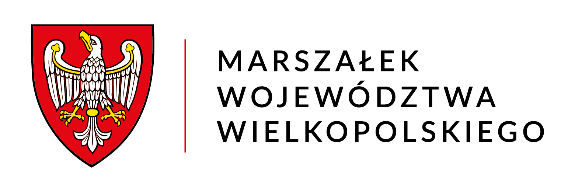 DO-I-2.152.4.2023sprawa udostępnionaDSI-I.KW-00197/23Działając na podstawie art. 13 ust. 1 ustawy z dnia z dnia 11 lipca 2014 r. o petycjach 
(tekst jednolity: Dz. U. z 2018 r. poz. 870), zawiadamiam o sposobie rozpatrzenia petycji z dnia 30 stycznia 2023 r. w przedmiocie projektowanego Parku Krajobrazowego Dolina Noteci, skierowanej do Marszałka Województwa Wielkopolskiego, informuję, 
co następuje.	Zgodnie z art. 16 ust. 4 ustawy o ochronie przyrody projekt uchwały sejmiku województwa w sprawie utworzenia, zmiany granic lub likwidacji parku krajobrazowego wymaga uzgodnienia z właściwą miejscowo radą gminy oraz właściwym regionalnym dyrektorem ochrony środowiska. Uchwałą nr 6069/2023 Zarządu Województwa Wielkopolskiego z dnia 12 stycznia 2023 r. w sprawie przyjęcia, skierowania 
do uzgodnień oraz przeprowadzenia konsultacji projektu uchwały Sejmiku Województwa Wielkopolskiego w sprawie Parku Krajobrazowego Dolina Noteci przekazano do uzgodnień projekt uchwały Sejmiku Województwa Wielkopolskiego 
w sprawie utworzenia Parku Krajobrazowego Dolina Noteci, właściwym miejscowo radom gmin, tj.: Radzie Gminy Białośliwie, Radzie Gminy Chodzież, Radzie Gminy Czarnków, Radzie Miasta Czarnków, Radzie Gminy Drawsko, Radzie Gminy Kaczory, Radzie Miejskiej w Krzyżu Wielkopolskim, Radzie Gminy Miasteczko Krajeńskie, Radzie Miejskiej w Szamocinie, Radzie Miejskiej Trzcianki, Radzie Miejskiej w Ujściu, Radzie Miejskiej w Wyrzysku, Radzie Miejskiej w Wieleniu oraz Regionalnemu Dyrektorowi Ochrony Środowiska w Poznaniu. 	W związku z brakiem uzgodnienia przedmiotowego projektu przez część gmin oraz Regionalnego Dyrektora Ochrony Środowiska w Poznaniu projekt uchwały Sejmiku Województwa Wielkopolskiego w sprawie Parku Krajobrazowego Dolina Noteci 
w brzmieniu ze stycznia 2023 r., którego dotyczą petycje, nie jest aktualnie procedowany.Z poważaniemOtrzymują:Adresat Departament Organizacyjny i Kadr (oryginał ad acta)Aa (kopia ad acta)